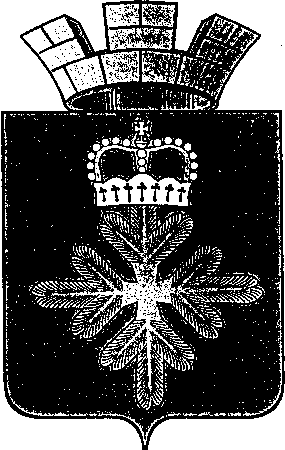 ПОСТАНОВЛЕНИЕ АДМИНИСТРАЦИИ ГОРОДСКОГО ОКРУГА ПЕЛЫМОб определении гарантирующих организаций, осуществляющих централизованное холодное водоснабжение и водоотведение на территории городского округа Пелым	В соответствии с Федеральным законом от 06.10.2003 № 131-ФЗ «Об общих принципах организации местного самоуправления в Российской Федерации», Федеральным законом от 07.12.2011 № 416-ФЗ «О водоснабжении и водоотведении», постановлением администрации городского округа Пелым от 15.09.2017 № 284 «О внесении изменений в постановление администрации городского округа Пелым от 13.10.2014 № 332 «Об утверждении схемы водоснабжения и водоотведения городского округа Пелым»,  руководствуясь Уставом городского округа Пелым, администрация городского округа Пелым   ПОСТАНОВЛЯЕТ:	1. Определить гарантирующими организациями и установить зоны их деятельности:	1) для централизованных систем холодного водоснабжения в границах городского округа Пелым:	ОАО «Объединенная теплоснабжающая компания» - часть территории городского округа Пелым в границах балансовой принадлежности водопроводных сетей организации и владельцев технологически присоединенных сетей холодного водоснабжения;	ООО «Газпром трансгаз Югорск» Пелымское ЛПУМГ - часть территории городского округа Пелым в границах балансовой принадлежности водопроводных сетей организации и владельцев технологически присоединенных сетей холодного водоснабжения. 	2) для централизованной системы водоотведения в границах городского округа Пелым:	ООО «Газпром трансгаз Югорск» Пелымское ЛПУМГ - часть территории городского округа Пелым в границах балансовой принадлежности канализационных сетей организации и владельцев технологически присоединенных канализационных сетей.2. Считать утратившим силу постановление администрации городского округа Пелым от 29.04.2016 № 141. Опубликовать настоящее постановление в информационной газете «Пелымский Вестник» и разместить на официальном сайте городского округа Пелым в информационно-телекоммуникационной сети «Интернет».4. Контроль за исполнением настоящего постановления возложить на заместителя главы администрации городского округа Пелым Т.Н. Баландину.Глава городского округа Пелым                                                              Ш.Т. Алиев от 12.09.2018 № 305п. Пелым